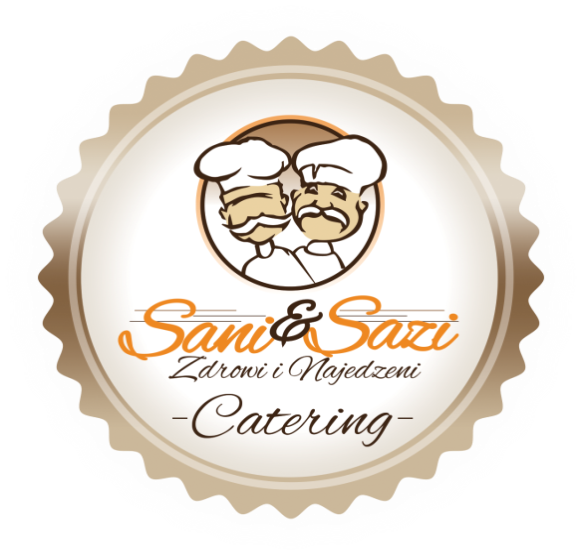 Informacja o przetwarzaniu danych osobowychZgonie z art. 13 Rozporządzenia Parlamentu Europejskiego i rady (UE) z dnia 27 kwietnia 2016 r.w sprawie ochrony osób fizycznych w związku z przetwarzaniem danych i w sprawie przepływu takich danych oraz uchybienia dyrektywy 95/46/WE ( DZ. Urz. UE L 119 z 04.05.2016 r.) Sani & Sazi Zdrowi Najedzeni Tomasz Szmidt Sp.z o.o. informuje że;• Administratorem Pani/Pana danych osobowych jestSani & Sazi Zdrowi i Najedzeni Tomasz Szmidt Sp. z o.o.Ul . Kiełpińska 4 m 501-707 Warszawareprezentowane przez Prezesa Zarządu.• W sprawie związanych z Pani/Pana danymi można kontaktować się z Inspektorem Ochrony Danych e-mail:kontakt@sanisazi .pl• Pani/Pana dane osobowe będą przetwarzane w celu realizacji podstawowych zadań na podstawie przepisów prawa powszechnie obowiązującego i prawamiejscowego, zgodnie z art. 6 ust. 1 lit. b Rozporządzenia Parlamentu Europejskiego Rady (UE) z dnia 27 kwietnia 2016r.• Odbiorcami Pani/Pana danych osobowych będą wyłącznie podmioty uprawnione do przetwarzania uzyskanych danych osobowych na podstawie przepisów prawa.• Pani/Pana dane osobowe przechowywane będę w czasie trwania umowy niezbędnej na czas jej realizacji.• Posiada Pani/Pan prawo dostępu do swoich danych osobowych, prawo do ich sprostowania, usunięcia lub ograniczenia przetwarzania oraz prawo do wniesienia sprzeciwu wobec dalszego przetwarzania .• Posiada Pani/Pan prawa do przenoszenia swoich danych osobowych do wskazanych podmiotów.• Przysługuje Pani/Panu prawo wniesienia skargi do organu nadzorczego Urzędu Ochrony danych Osobowych…....................................................................data i podpis